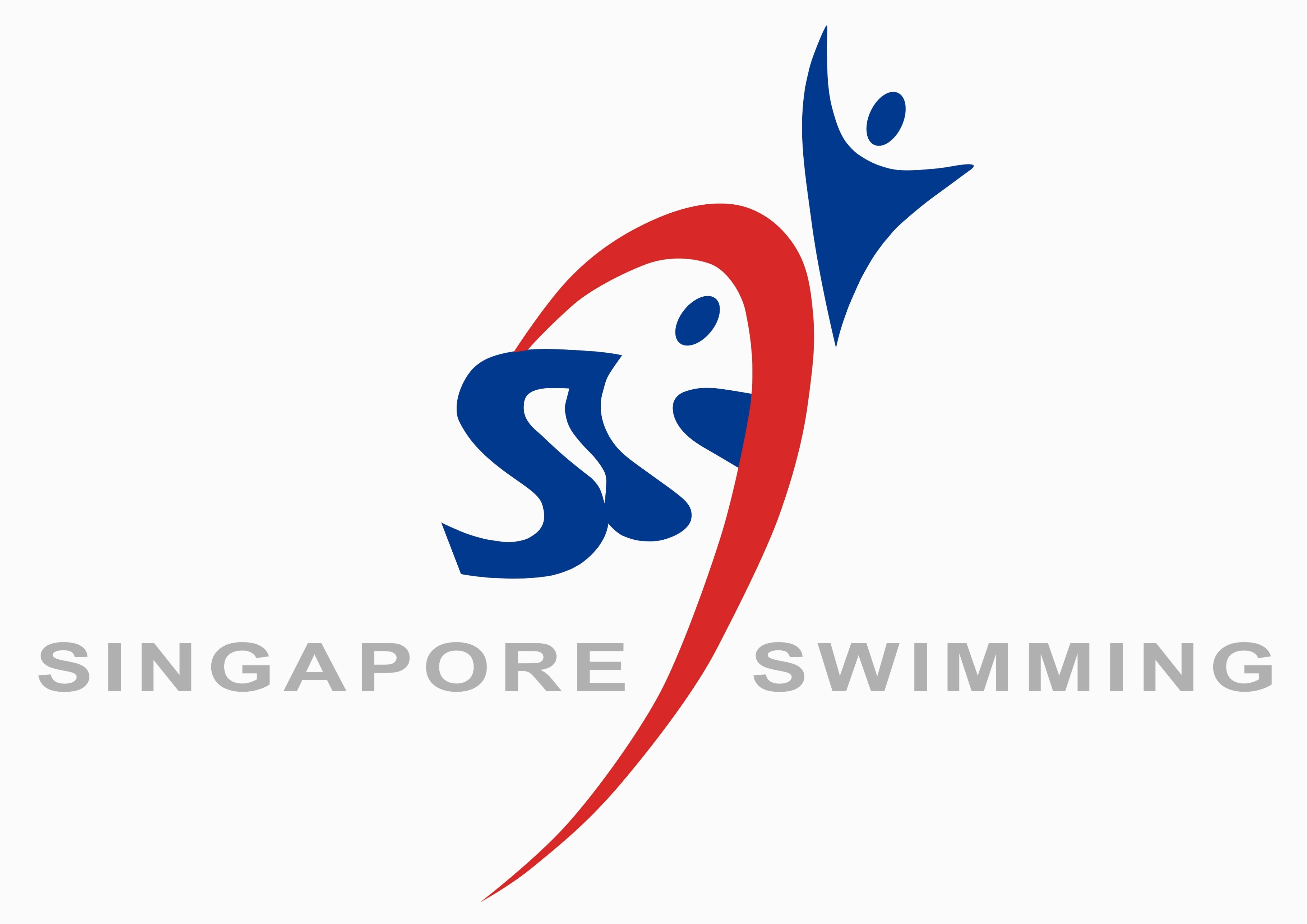 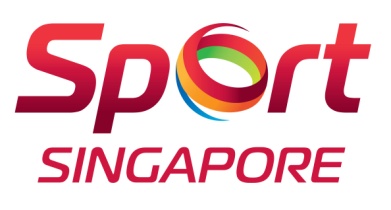 Module 6Coaching Methods & StrategiesTrainer’s GuideName of Trainer: 							COACHING METHODS & STRATEGIESOverviewGreat coaches have a lasting impact on any athlete on and off the training grounds and competition platforms. What is it about these coaches that makes them so special? Their coaching methods and strategies are two of the key points that distinguishes them from others. If coaches are able to better hone their coaching pedagogy they will build strong relationships with their athletes and become more effective in their coaching. At the end of this module, you should be able to:Apply the factors that influence learning in coachingIncorporate the four elements of learning into training programsDevelop and Implement Coaching delivery methodsApply constructive feedback in coaching Design and deliver a single session planTotal Number of Learning Hours:		4 hoursAssessment Method for Module: 		Session PlanCOACHING METHODS & STRATEGIESTime (mins)ActivityResources/Reference20Trigger Activity ~ Teaching & Learning Introduce the Module Outcomes.Teaching & Coaching ~ Are they the same?Pose this question to the participants and get them to share their thoughts.What makes a good teaching & coaching session?Recall how you were taught or coachedPose this question to the participants and get them to share their thoughts. Write down the responses on the board and where possible group the responses.Introduce the concept of Coach as Educator. That we impact the athletes beyond the sports egs. values, character, attitude etc.Slide 3LG pg. 1LG pg. 330What makes a good teaching/coaching session?PreparationDelivery / ImplementationFeedback and AssessmentManagementIntroduce the four key areas of a good coaching session.Slides -7LG pgs. 7-1270Mosston’s Spectrum of Teaching StylesIntroduce Muska Mosston and the spectrum of teaching styles. Versus approachRole of idiosyncrasiesWhat is your idiosyncrasies?Get the participants to reflect on their own idiosyncrasies. Invite responses. Share example of teaching swimming. Which style do we teach first ad why? Front crawl versus breaststroke.Inconsistent use of terminologies.What are examples of inconsistent use of terminology in swimming?Introduce the landmark 11 teaching styles.Group TaskDiscuss and demonstrate how you would coach a technique/skill in swimming using the assigned style/s from Mosston’s Spectrum.Participants grouped into small groups and are allowed to choose any swimming skill to teach but using only the assigned teaching styles.Groups will then teach another group the lesson for about 5 mins after which all other participants are to guess what styles were used and what were the positives and areas for improvement from that short teaching episode.Emphasise that there is no one best style but that the style/s chosen depends on situational factors and issues like safety, age group and experience, space and equipment, and more.   Slides 13-14LG pg. 5Slides 13-16LG pg. 5LG pg. 5LG pg. 5LG pg. 1130Learning StylesIntroduce the five key dimensions of learning styles.What is/are your preferred learning style/s? What about your athletes?What implications would such information about our athletes have on our coaching practices?Slides 34-43LG pg. 11-13Slide 41LG pg. 1340Physical DevelopmentIntroduce the development of children and athletes in the various ages and their peculiar physical development, motor skills development and social and emotional maturity. Participants to discuss the implications on their coaching practices.Slides 43-47LG pg. 14-15Scalability of TrainingIntroduce Zone of Proximal Development and the Stages of Learning.Fitt’s & Posner’s 3-Stage ModelGentile’s 2-Stage ModelThink of an example of how a swimmer progresses in his swimming skills through the stages of learning.Closed and Open SkillsWhat are examples of closed and open skills in swimming?How would introduce and progress those skills to develop your learners from beginners to skilled swimmers?(with reference to stages of learning)Facilitate the discussion on this.Slides 48-55LG pg. 15-2120Motor Learning and Feedback.Introduce feedback and how they influence motor learning.Intrinsic FeedbackExtrinsic FeedbackQuality of FeedbackSlides 58-72LG pgs.21-2320Session PlanningIndividual WorkDevelop a session plan to coach a given swimming technique/skill using the Session Plan template given.Facilitate participants’ planning of training session.Slides 74-7610ConcludeSummarise the learning outcomes for the module.